ZLÍNSKÝ KRAJSKÝ FOTBALOVÝ SVAZ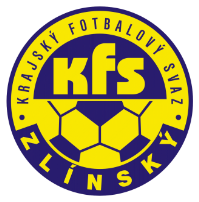 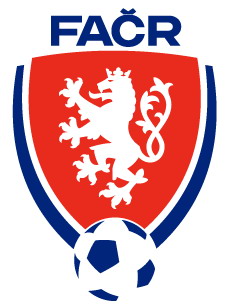 Hradská 854, 760 01 ZLÍNTel: 577 019 393Email: lukas@kfszlin.czDK Zlínského KFS dle § 89 odst. 2 písm. a) zahajuje disciplinární řízeníŠuráň Petr		89030377	Nedašov		2022720A1A1507Orság Michal		89020088	Hrachovec		2022720A2A1505Zámečník Jan		04070333	Kunovice		2022720A2B1502Perůtka Jiří		88021639	Kunovice		2022720A2B1502Lipoti Marek		93060264	Hluk			2022720A2B1502Martiš Tomáš		97020971	Hluk			2022720A2B1502Palík Michael		96080597	Dolní Němčí		2022720A2B1506Andrýsek Jan		96121197	Zdounky		2022720A3C1503Polášek Bohuslav	66110399	Kvítkovice		2022720C1A1506Krupko Hlieb		06091790	St. Město		2022720C1A1505Zelený Ondřej		06031119	St. Město		2022720C1A1505	Kelíšek Jakub		05060016	Uh. Brod		2022720C1A1505Hrazdíra Filip		05060549	SK Zlín		2022720C1A1507SK Spartak Hulín	7210661Tesař Jaroslav 	96090168	Koryčany		4 ŽKMasař Martin	 	04010903	Dol. Lhota		4 ŽKHolec Kryštof 	99111033	Val. Příkazy		4 ŽKMaliňák Pavel 	92051679	Vel.Karlovice		4 ŽKHorák Petr 		92121126	Hrachovec		4 ŽKAdámek Stanislav 	92121715	Val. Polanka		4 ŽKBartošek Štefan 	02090741	Hluk			4 ŽKMarovič Mário 	02061278	Kunovice		4 ŽKKřižan Dalibor 	85070968	Vigantice		4 ŽKPíšek Jan 		85121345	Vel. Karlovice		4 ŽKAbík Milan 		86011734	Hor. Lideč		4 ŽKJurajda Matěj 		01071091	Vel. Karlovice		4 ŽKMarek Jiří 		93111952	Nedašov		4 ŽK  	KPŠenkeřík Daniel 	93080427	Nedašov		4 ŽK	KPKubiš Matěj 		00040392	Brumov		4 ŽK	KPDvořák Michal 	00080451	Tlumačov		4 ŽKOndryáš Radek 	98040216	Dol. Bečva		4 ŽKSovák Petr 		85101565	Ratiboř		4 ŽKKovalenko Ivan 	87012328	Malenovice		4 ŽKFibichr Jan 		95031504	Vlčnov			4 ŽKBartoň Marek 		92090261	Lhota			4 ŽKJankůj Martin 		84071494	Slavkov		4 ŽKPešl Adam 		97090742	Vlčnov			4 ŽKŠimek Jan 		06060841	SK Zlín		4 ŽK	DVagdal David 		06070712	Kunovice		4 ŽK	DVajdák Jakub 		05081049	Kvítkovice		4 ŽK	DZelený Ondřej 	06031119	St. Město		4 ŽK	D